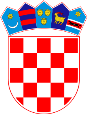 REPUBLIKA HRVATSKABRODSKO-POSAVSKA ŽUPANIJAOSNOVNA ŠKOLA „IVAN GORAN KOVAČIĆ“SLAVONSKI BRODKLASA:  112-03/01-14/01URBROJ: 2178/01-06-01-14-01Datum: 17. siječanj 2014.	Temeljem članka  20. i 21. Pravilnika o radu, a povodom natječaja koji je objavljen dana  20. prosinca 2013. godine na web stranicama Hrvatskog zavoda za zapošljavanje i stranicama Škole, po prethodno održanoj sjednici Školskog odbora  dana 14. siječnja 2014. godine daje se sljedećaOBAVIJESTKANDIDATIMA SUDIONICIMA NATJEČAJASPREMAČICA 	Na radno mjesto spremača/ice na određeno puno radno vrijeme – zamjena, primljena je RUŽICA KLOBUČAR hrvatski branitelj, sukladno Izmjenama i dopunama Zakona o pravima hrvatskih branitelja iz Domovinskog rata (NN 140/12. , čl. 35)								Ravnatelj:								Zlatko Bagarić, prof.Napomena: Ova obavijest objavljena je na web stranici Škole.